Školní družinapořádá soutěž:Kdo nasbírá nejvíce šípků (čerstvých)do konce října 2021.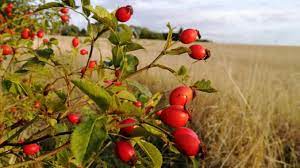 Zapojit se může kdokoliv.Na konci října vše sečteme a vyhlásíme 3 vítěze soutěže. Čerstvé šípky budeme vybírat denně ve školní družině.Všem za účast děkujeme .